Timothy Daniel PayneUniversity of West Georgiatpayne@westga.edutimothydanielpayne@gmail.comEducation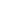 M.F.A. in Poetry (ABD), University of Alabama, 2017M.A. in English, with distinction, University of West Georgia, 2013	B.A. in English, cum laude, University of West Georgia, 2011Professional Experience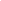 University of West Georgia, 	Full-Time Faculty, Fall 2016 - Present		Instructor of record in ENGL 1101. Responsible for designing syllabus, leading daily discussions, grading all written assignments, and determining final grades as part of an inquiry-based, theme-driven curriculum.University of Alabama	Graduate Teaching Assistant, Fall 2013 - Spring 2016Instructor of record in EN 101 and 102, among several others; responsible for designing syllabus, leading daily discussions, grading all written assignments, and determining final grades as part of an inquiry-based, theme-driven curriculum.Guest Instructor for Belser-Parton Literacy Center, Summer 2015	Guest Instructor responsible for planning and leading creative workshops with advanced middle and high school students. Shelton State Community College	First-Year Writing Reviewer, Spring 2014	I was responsible for reviewing, assessing, and assigning grades for first-year writing students, as well as identifying areas for improvement.University of West GeorgiaGraduate Teaching Instructor, Spring 2013	Instructor of record in ENGL 1102; responsible for designing syllabus, leading daily discussions, grading all written assignments, and determining final grades.Graduate Teaching Assistant, 2011-2012I both led and assisted with in-class discussion, the designing of classroom assignments, and grading in ENGL 1101 as well as multiple creative writing classes.	Graduate Research Assistant, Fall 2011I performed archival research in support of a scholarly project dealing with Flannery O’Connor.	Writing Center Tutor, 2011-2013
Teaching Experience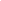 University of West Georgia	ENGL 1101: Composition I, teacher of record	ENGL 1102: Composition II, teacher of record	ENGL 2060: Intro to Creative Writing, teacher of recordUniversity of Alabama	English 200: Intro to Creative Writing, teacher of record	English 207: World Literature I, teacher of recordEnglish 209: American Literature I, teacher of recordEnglish 205: British Literature I, teacher of record	English 102: Composition & Rhetoric II, teacher of recordEnglish 101: Composition & Rhetoric I, teacher of recordUniversity of West GeorgiaEnglish 1102: Composition II, teacher of recordEnglish 1101: Composition I, teaching assistantEnglish 2060: Intro to Creative Writing, teaching assistantEnglish 3200: Intermediate Creative Writing (Poetry), teaching assistantEnglish 4210: Adv Creative Writing (Poetry), teaching assistantUWise Summer Program: I was part of a million dollar grant designed to help incoming, at-risk college freshmen. Responsibilities included designing and teaching breakout tutorials focused on grammar and writing composition, grading all tutorial work, and helping with in-class, small group tutoring.Awards and Honors 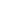 Selected as UA’s submission to AWP Intro Journal, 2015Coal Royalty Scholarship recipient, 2015Truman Capote Literary Trust recipient, 2013 Composition Teaching Award, 2013	Finalist for Allison Joseph Poetry Award, 2013	Finalist for Agnes Scott Writers’ Festival Contest: Poetry, 2013	Sewanee Writer’s Conference Graduate Scholarship, 2012Matthews Scholarship for Best New MA Candidate, 2012	English Foundation Award, 2011	CWG Readers Series Selection, 2011	Selected for Adv Poetry Workshop with Thomas Lux, Spring, 2011Service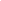 	Vice-President English Graduate Association, 2012-2013	Interdepartmental Submissions Editor Eclectic, UWG student literary magazine, 2011Publications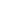 “The Radium Girls.” Terminus (12) Georgia Tech. Print.“Coming Upon a Ruined Elevator.” (12) Georgia Tech. Print.“Father and Son.” Terminus (10). Georgia Tech. Print.“At Earthset.” Terminus (10). Georgia Tech. Print.“On Reassembling the Cover to Memory’s Handgrenade: An Apology.” Terminus (10). Georgia Tech. Print.“Review of The Firestorm by Zach Savich.” The Journal (Autumn 2012). Ohio State University. Web.Conferences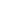 National Graduate Creative Writing Conference, Spring 2015	National Graduate Creative Writing Conference, Spring 2014Sewanee Writers’ Conference, Summer 2012Paper Presentations“The Consignment of a ‘Whorish Heart’: Selling-Out to Death in the Post-Consumer Marketplace of Cormac McCarthy’s The Road.” University of West Georgia English and Philosophy Undergraduate Conference, April 2011“This Tall to Ride.” University of West Georgia English and Philosophy Undergraduate Conference, April 2008Teaching and Research Interests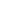 British Romanticism, Elizabeth Bishop, 17th Century British Lit, as well as the Renaissance; multimedia approaches to Rhet/Comp. ReferencesDr. Katie ChapleWork: (678) 839-4860Email: kchaple@westga.eduDr. Carol DonovanWork: (205) 348-2874Email: cdonovan@ua.eduJoel BrouwerWork: (205) 348-9524Email: joel.brouwer@ua.edu